Hilfsblatt: Messung der Periodendauer eines Fadenpendels mit dem Smartphone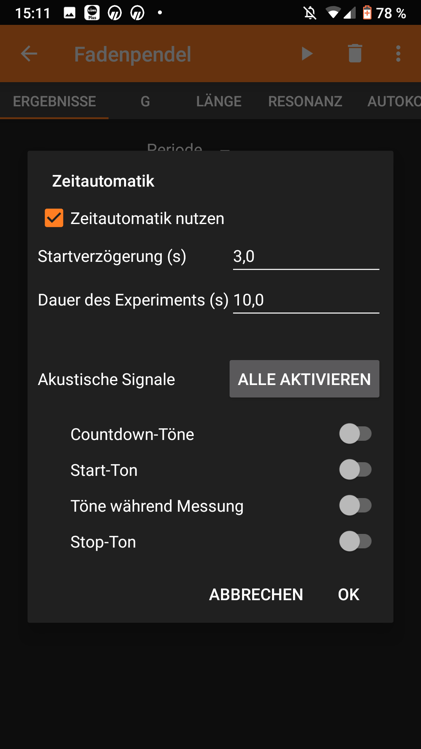 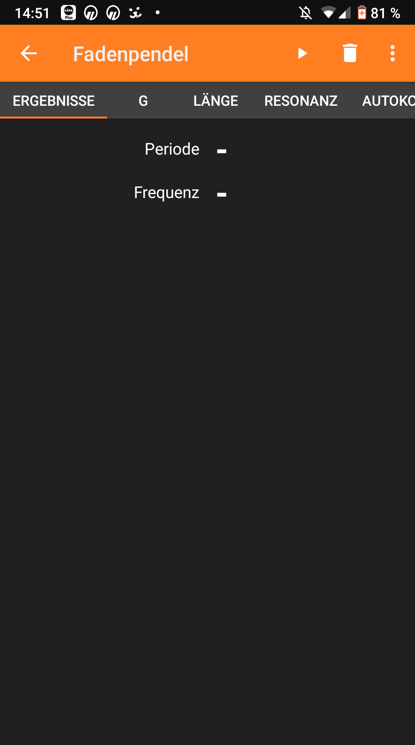 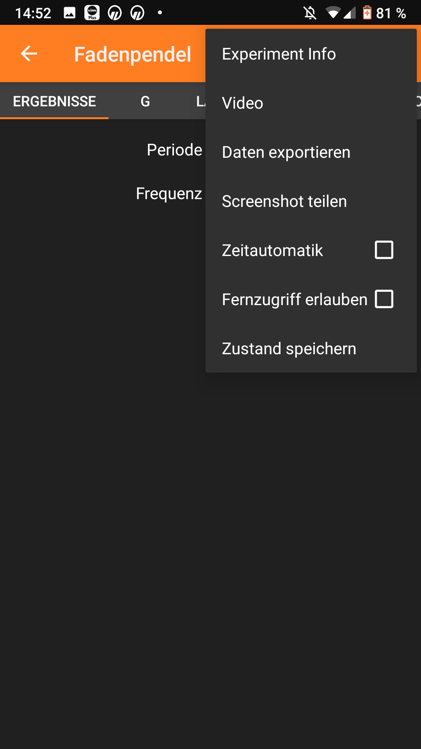 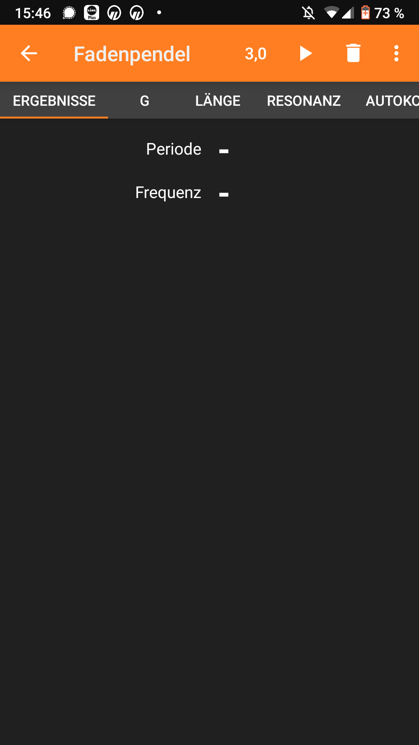 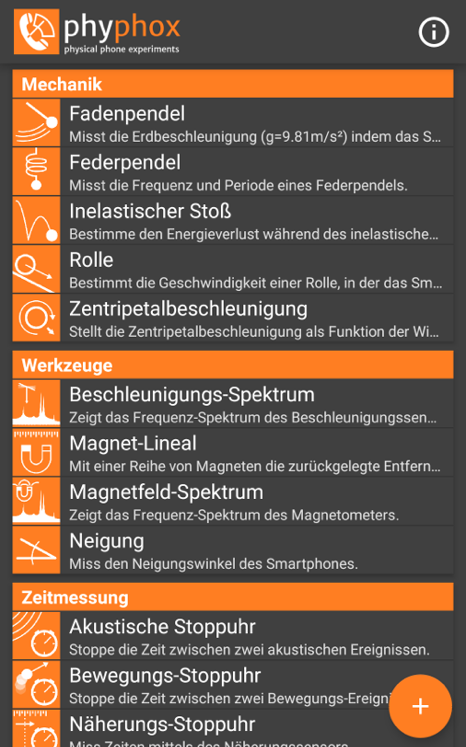 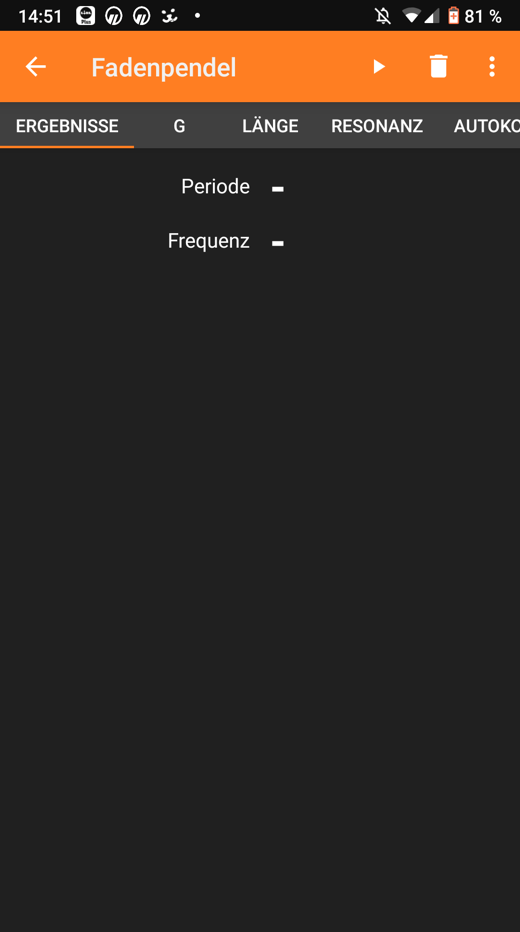 Hilfsblatt: Messung der Periodendauer eines Fadenpendels mit dem SmartphoneHilfsblatt: Messung der Entladekurve am Kondensator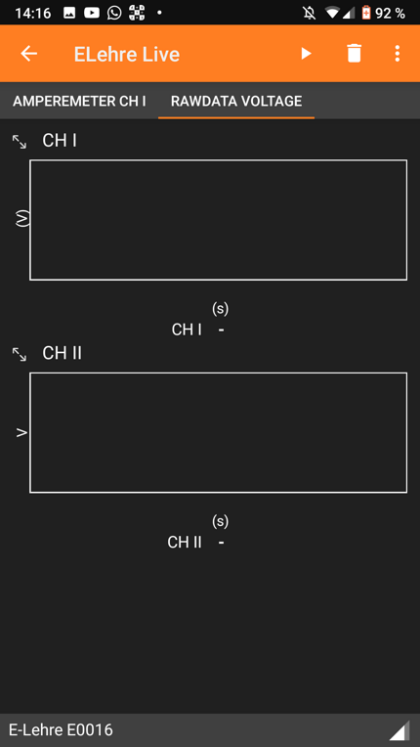 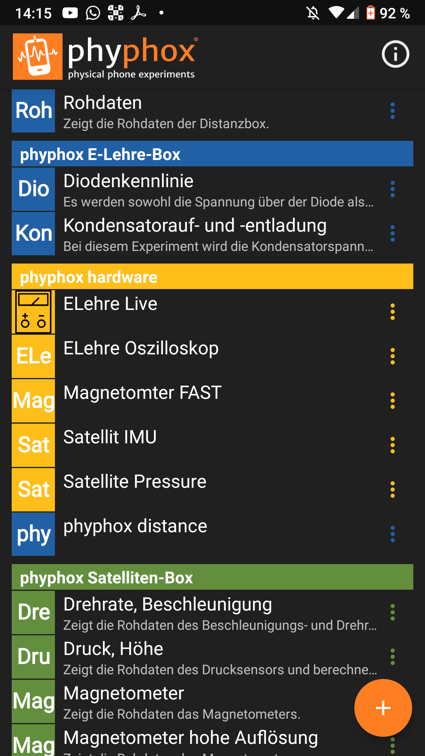 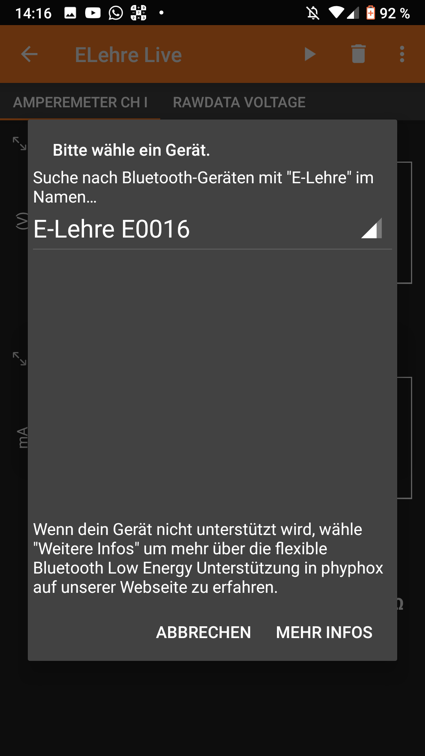 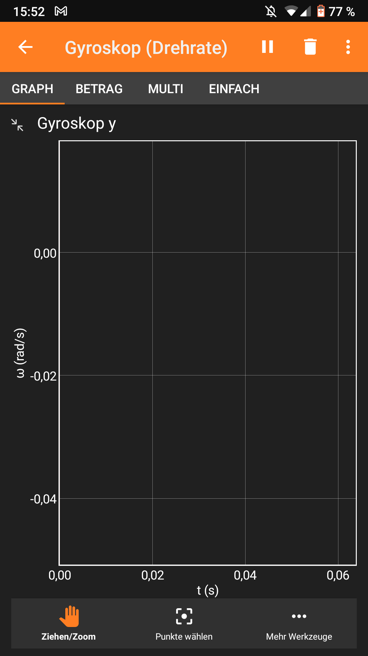 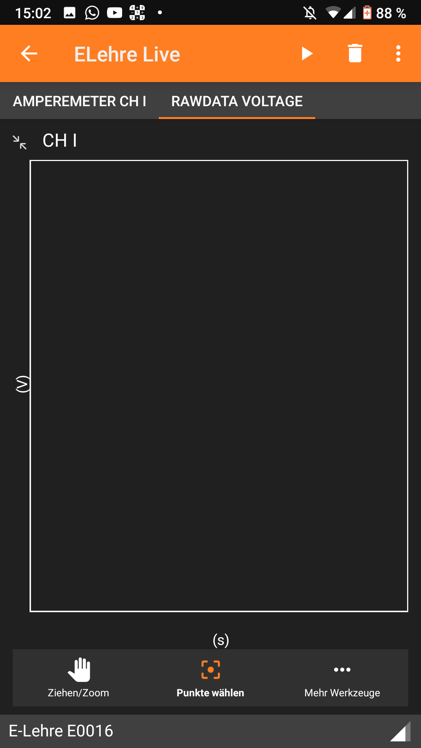 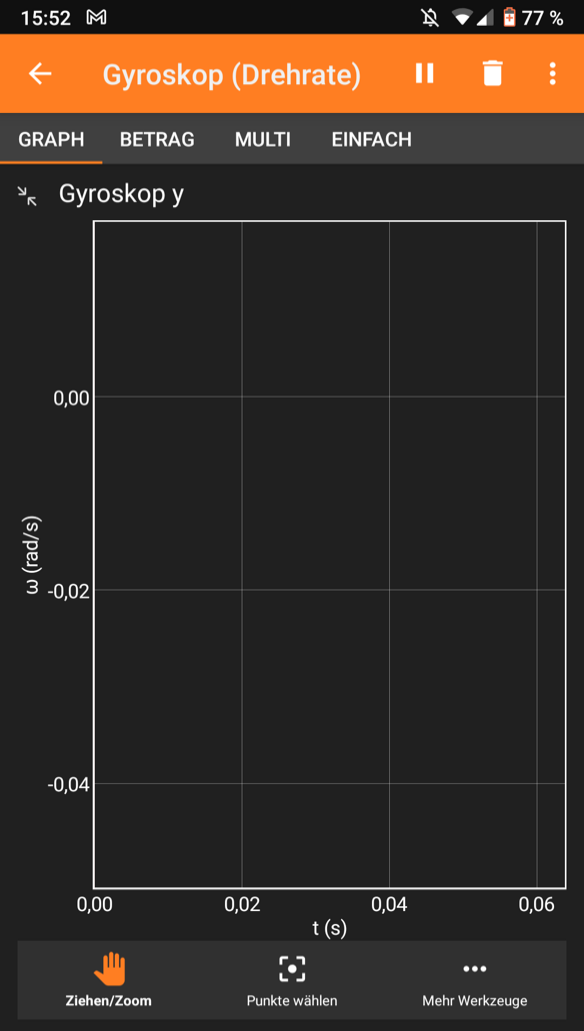 Hilfsblatt: Messung der Periodendauer einer gedämpften Schwingung mit dem Smartphone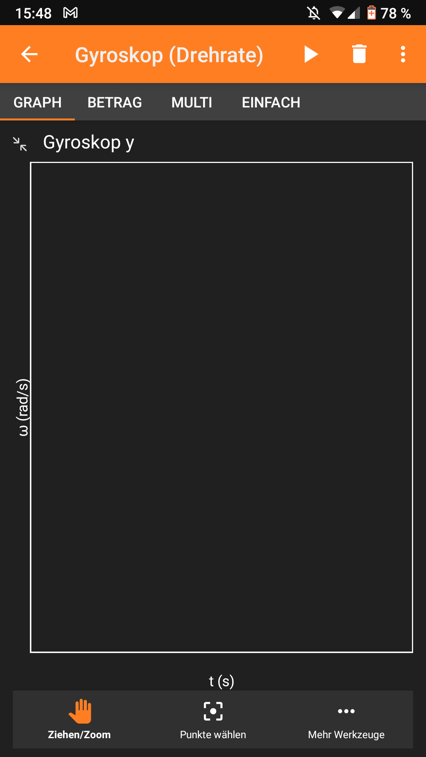 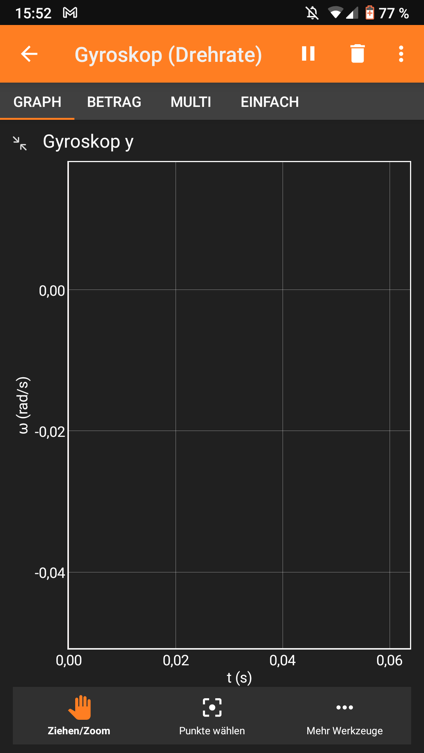 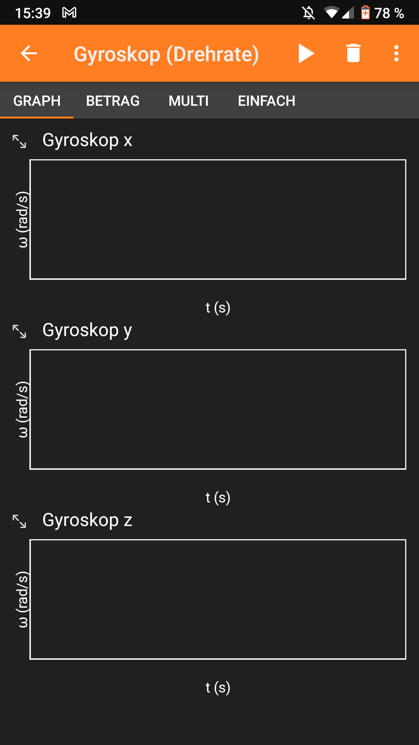 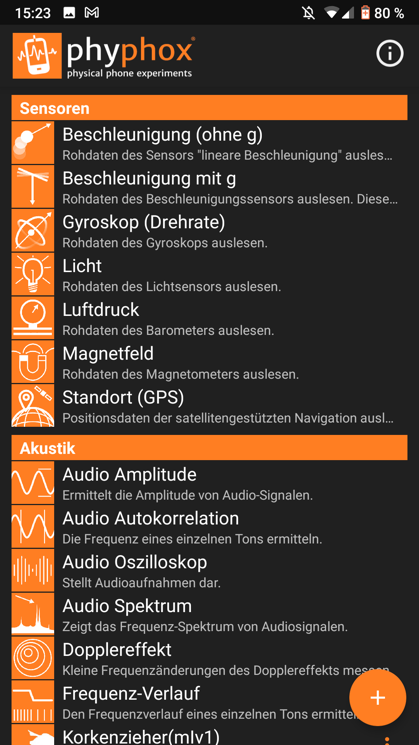 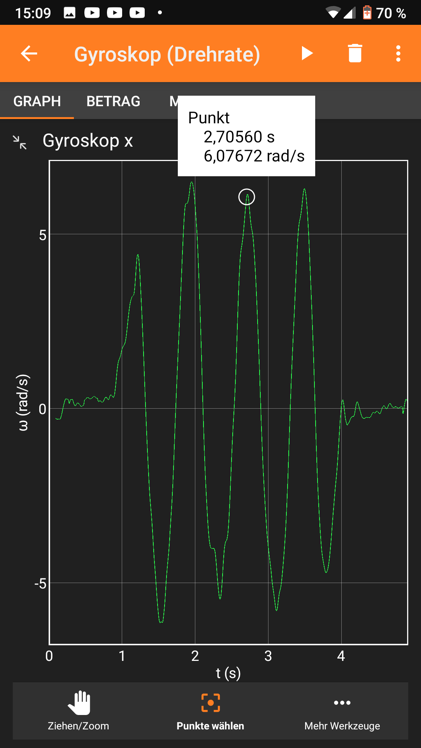 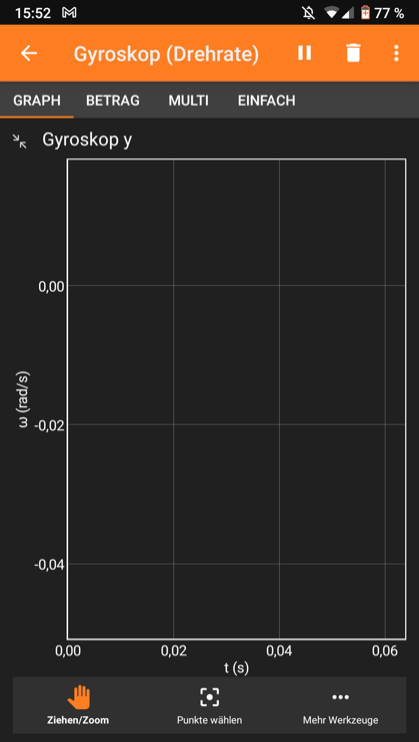 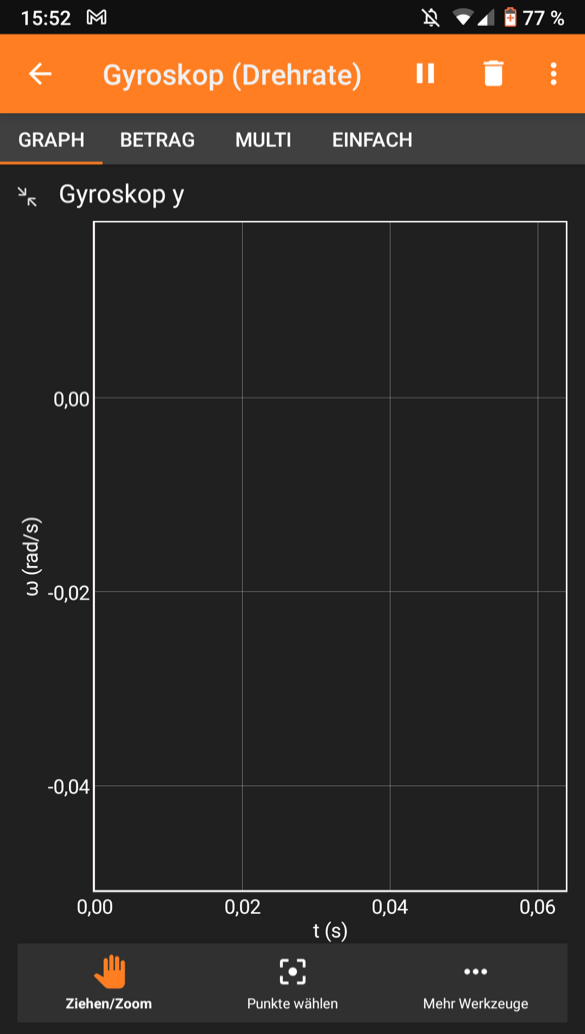 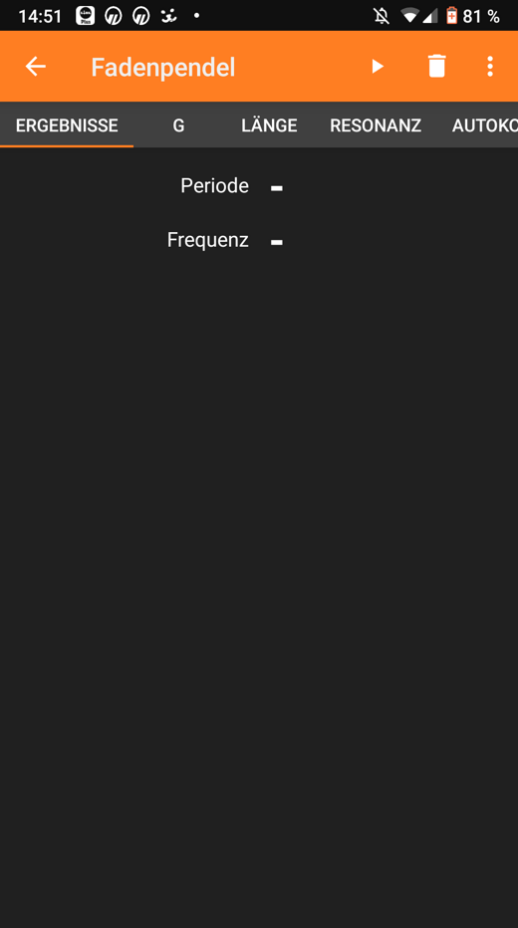 Hilfsblatt: Bestimmung der Fallbeschleunigung beim Freien Fall mit dem Smartphone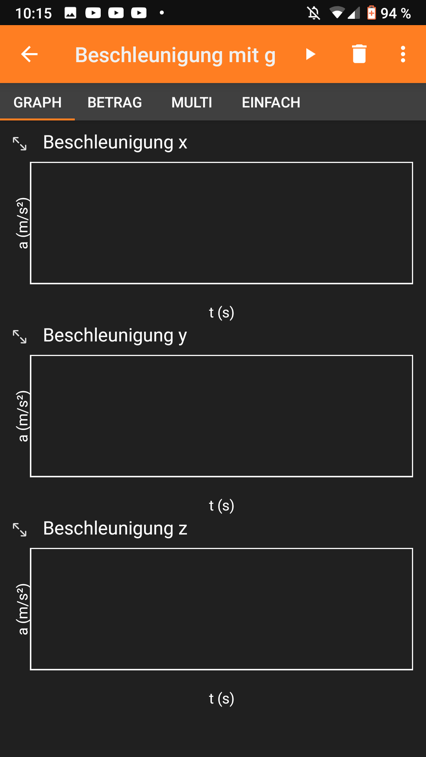 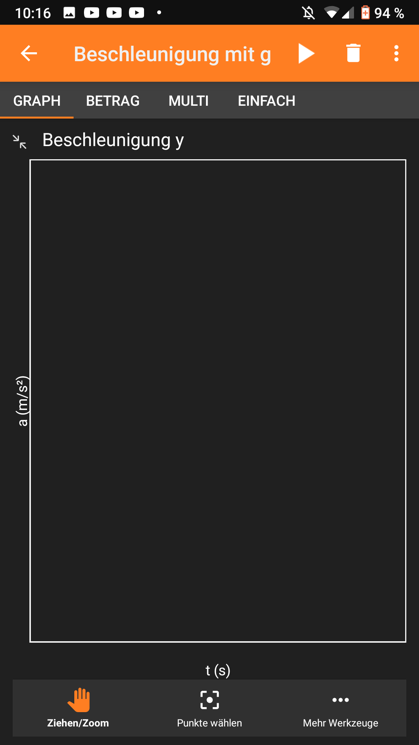 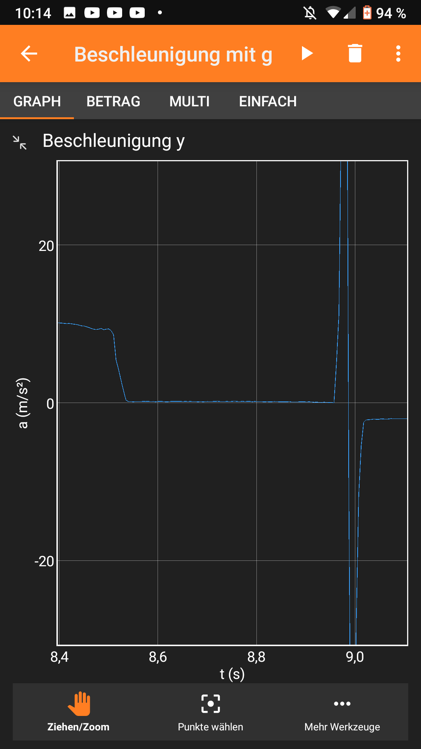 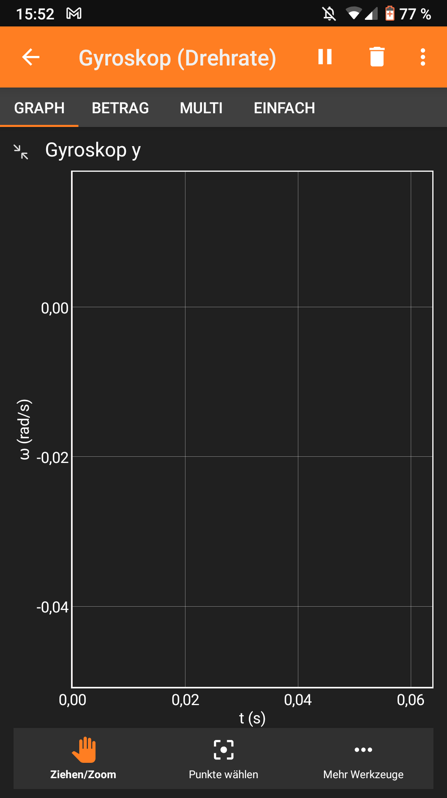 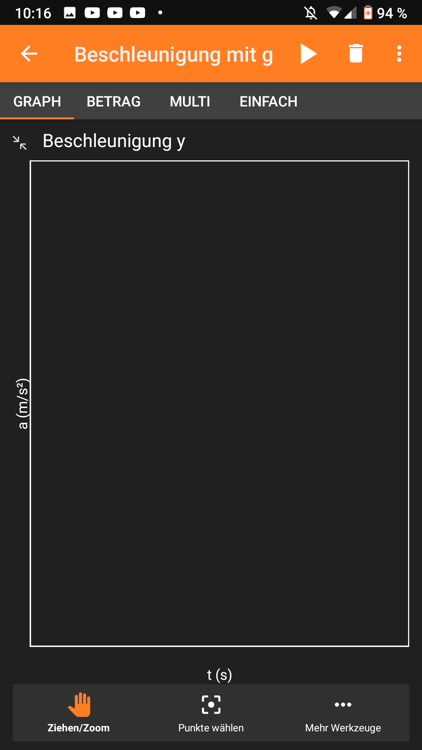 Hilfsblatt: Messung der Radialbeschleunigung mit dem Smartphone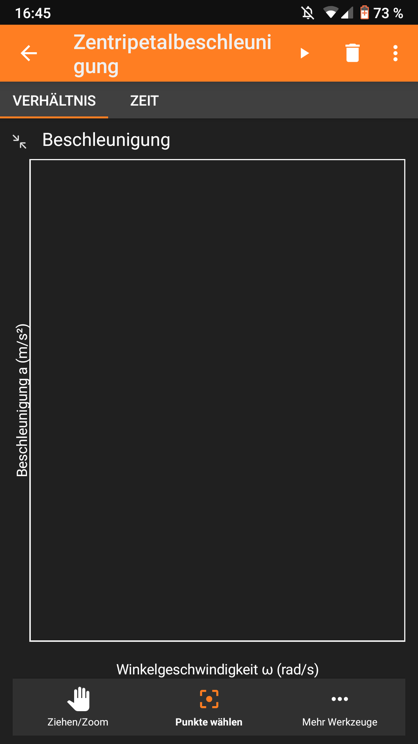 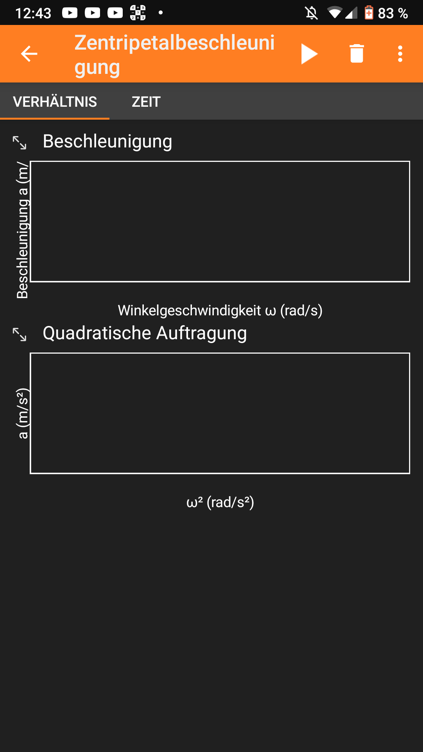 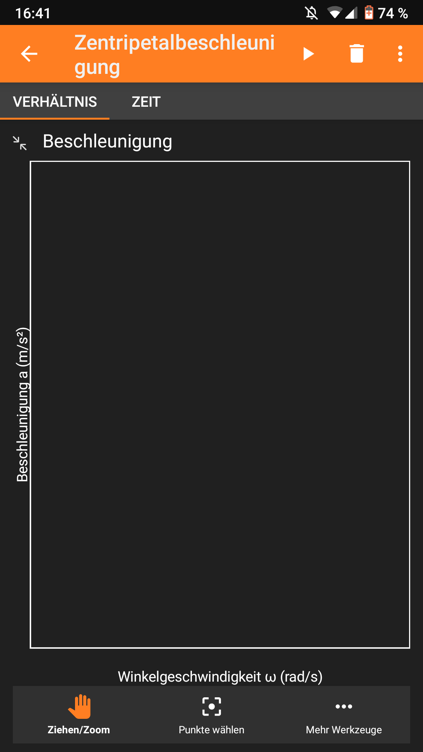 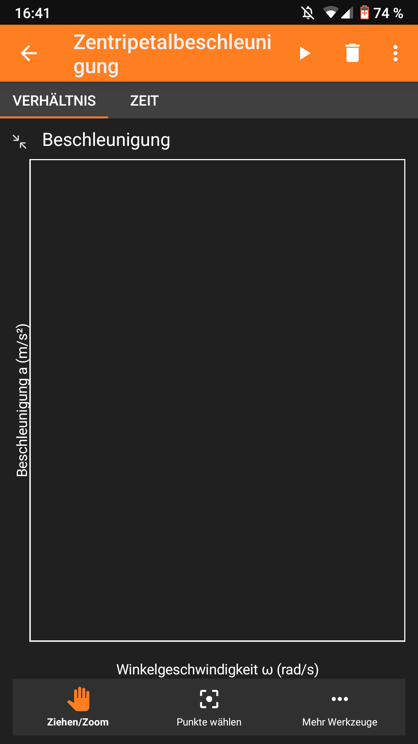 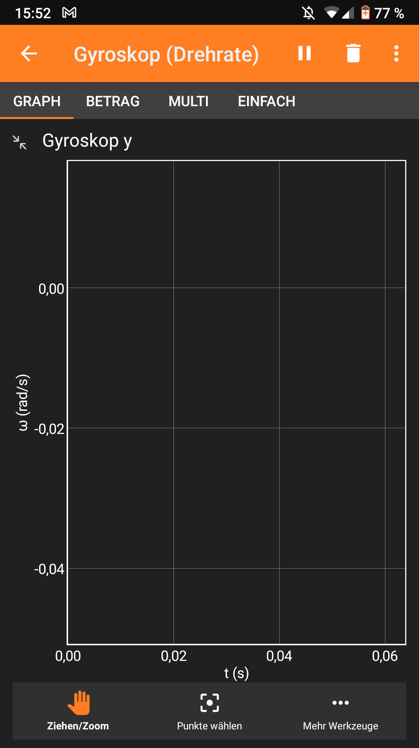 Hilfsblatt: Bestimmung des Wirkungsgrades des Hochspringens eines Gummiballs mit dem Smartphone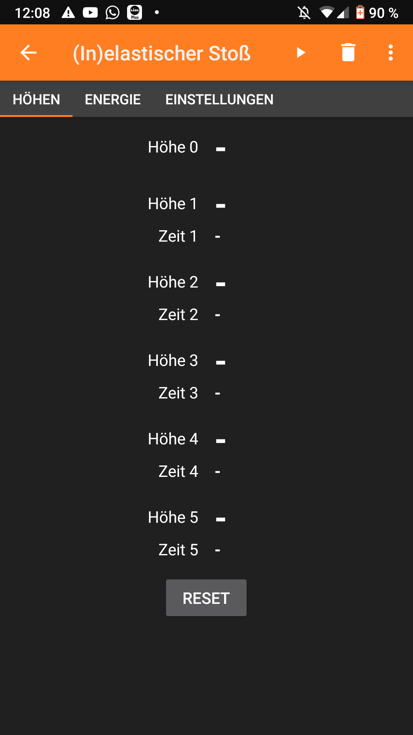 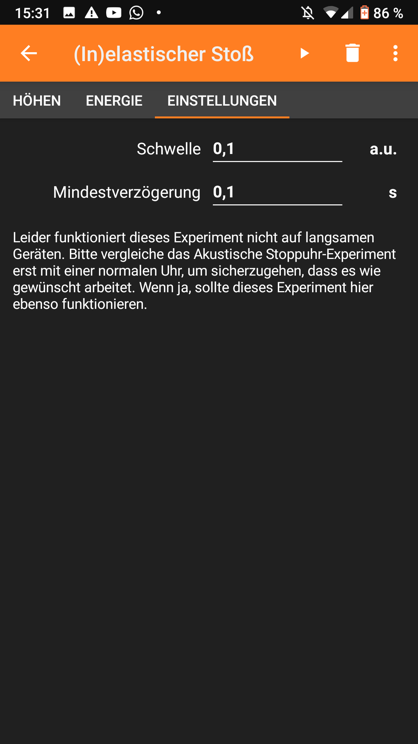 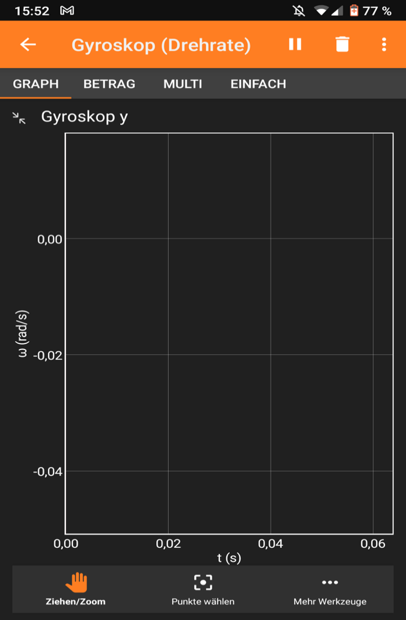 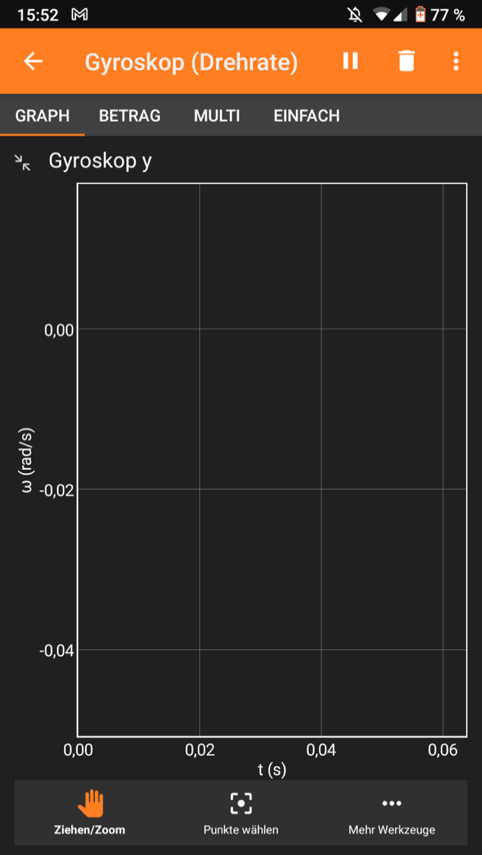 Hilfsblatt: Bestimmung des Magnetfeldes (einer Spule) mit dem Smartphone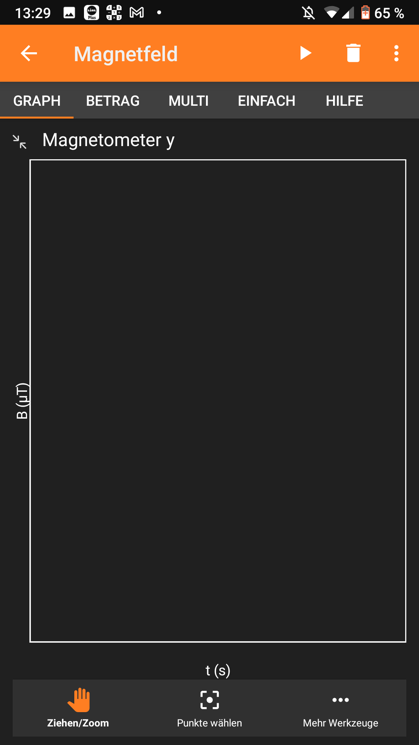 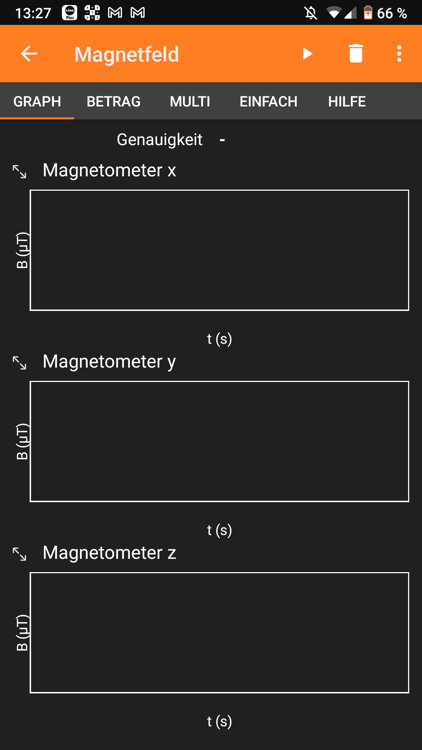 Hilfsblatt: Bestimmung des Magnetfeldes (einer Spule) mit dem Smartphone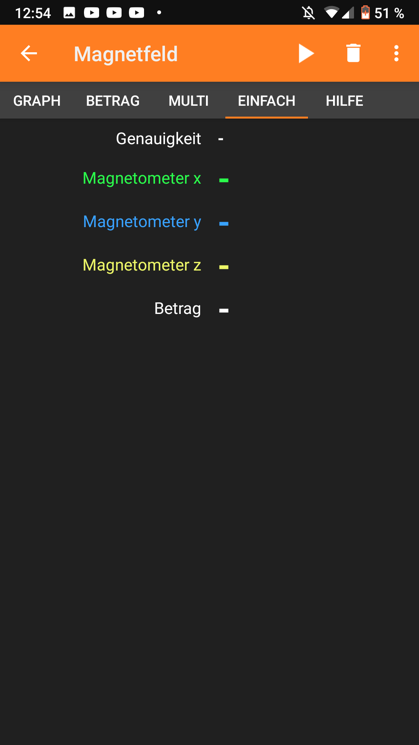 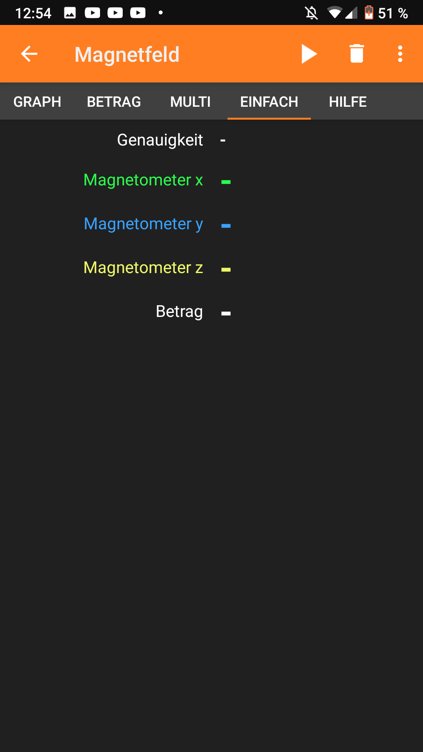 Hilfsblatt: Bestimmung des Luftdrucks mit dem Smartphone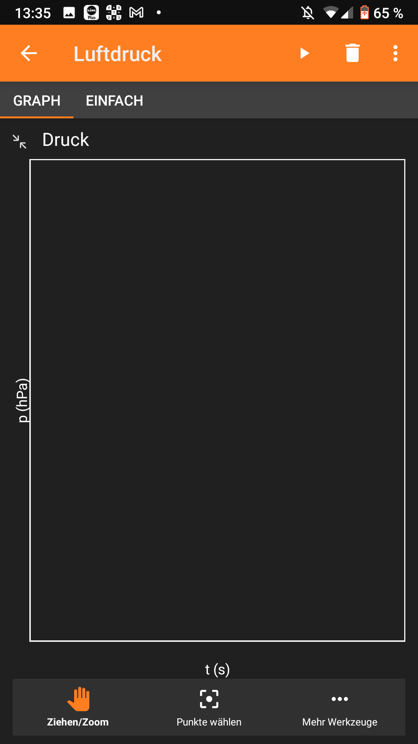 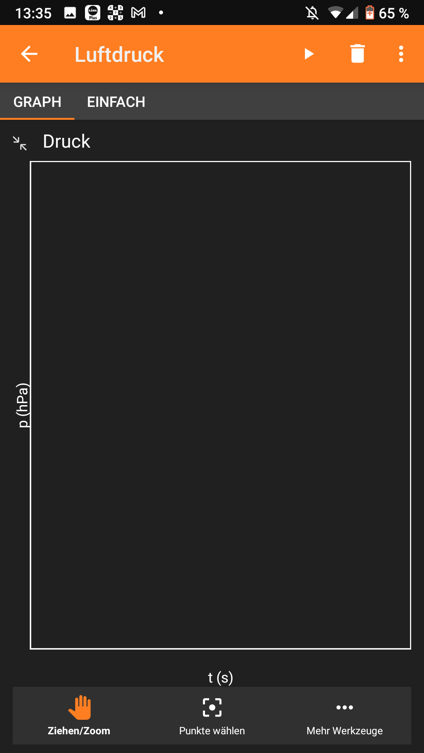 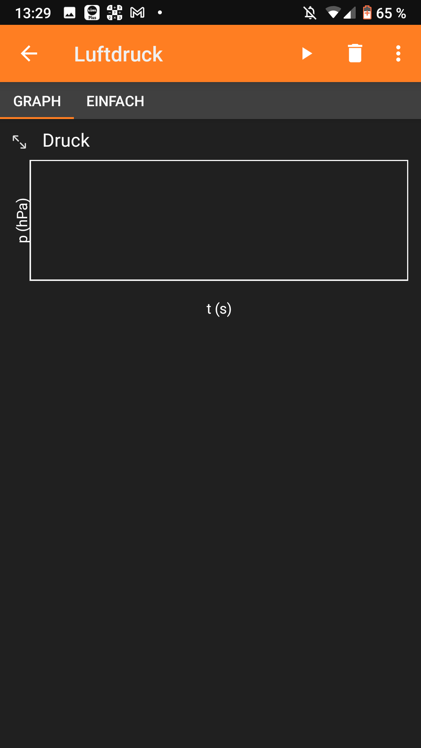 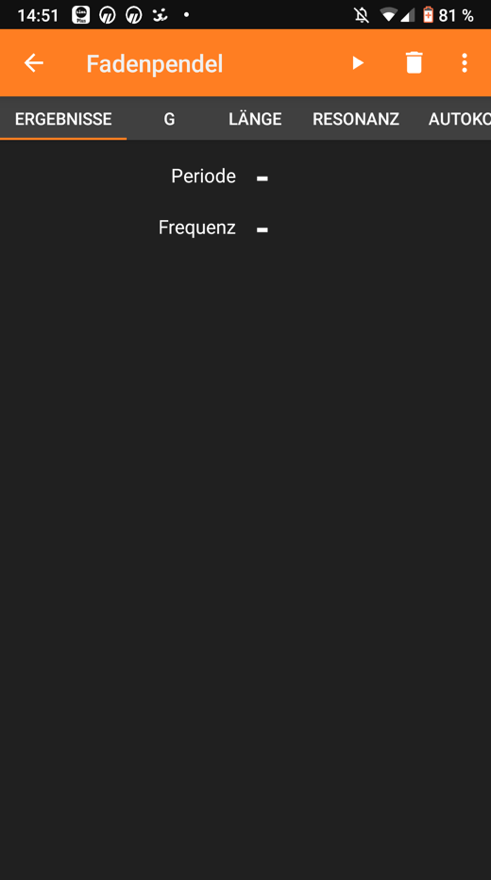 Hilfsblatt: Bestimmung der Schallgeschwindigkeit mit dem Smartphone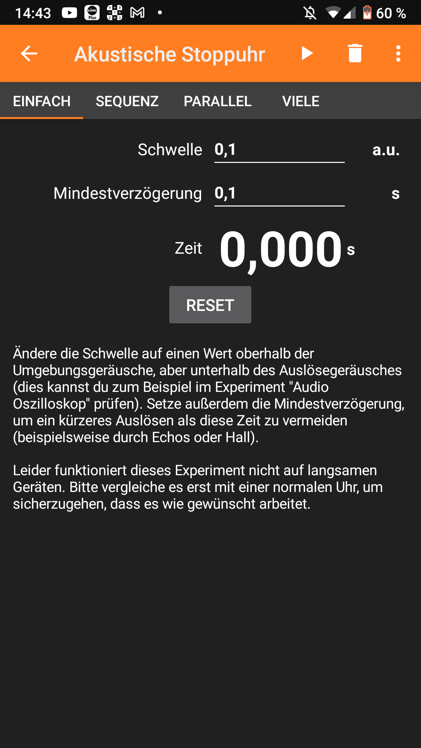 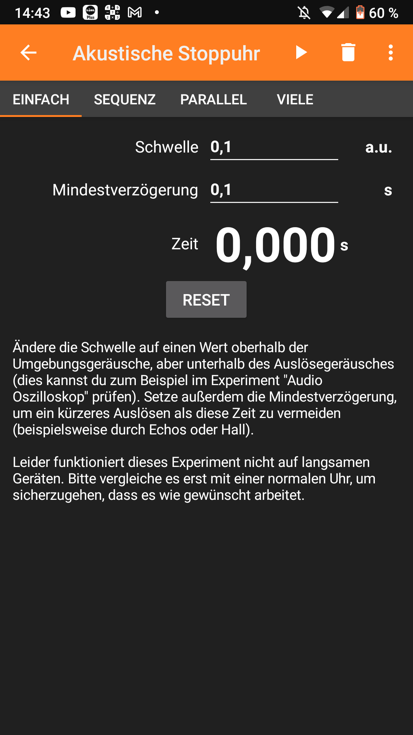 Hilfsblatt: Bestimmung einer Kennlinie mit dem Smartphone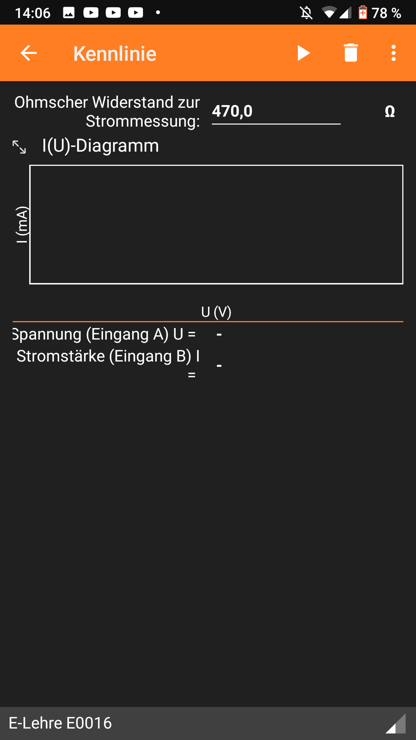 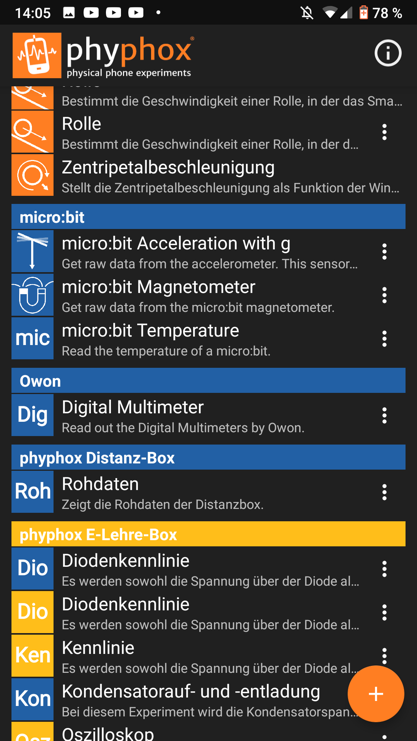 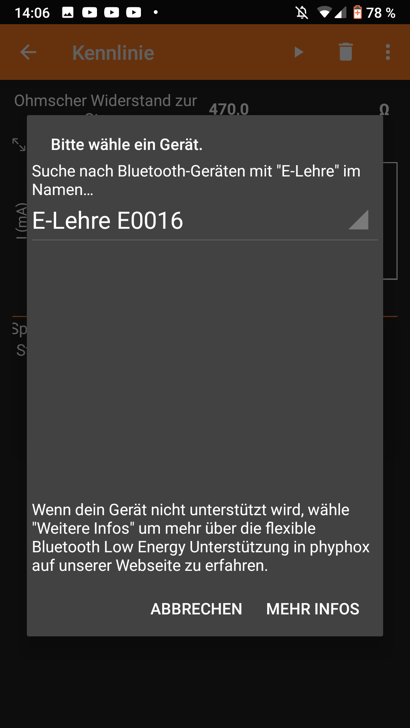 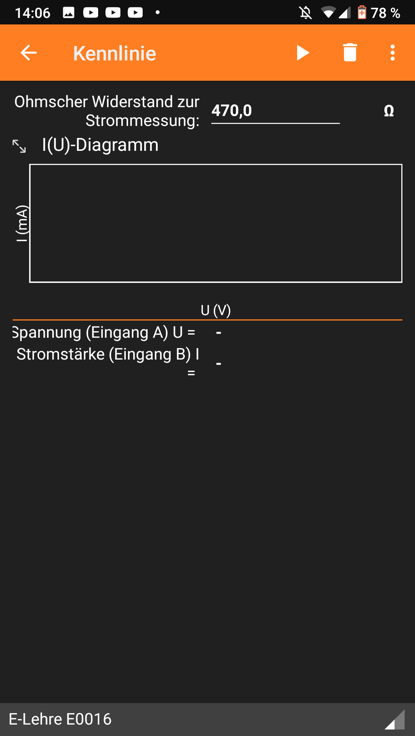 Hilfsblatt: Interferenz zweier Ohrhörer mit dem Smartphone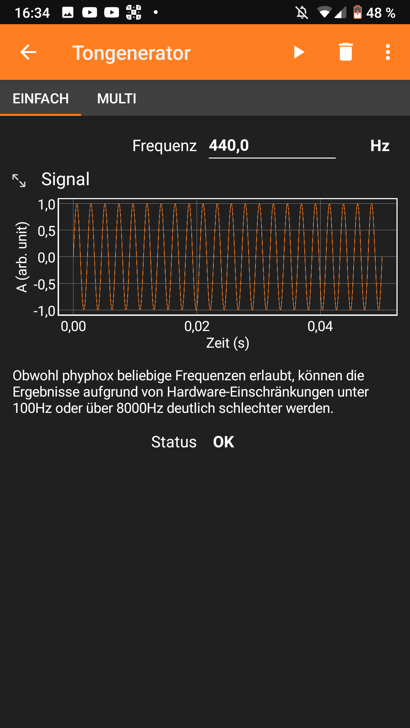 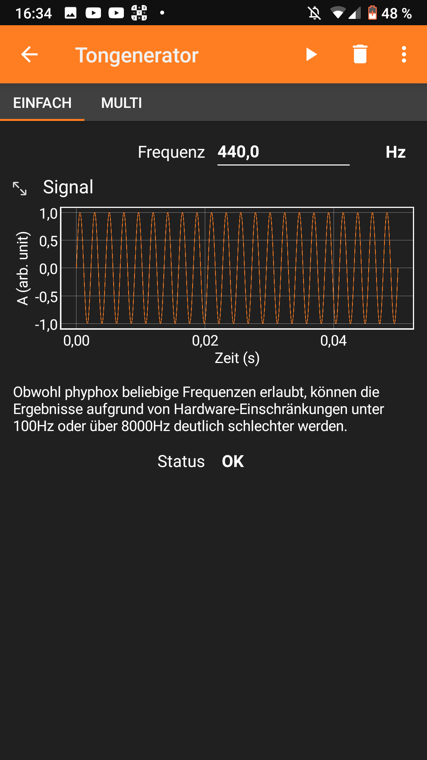 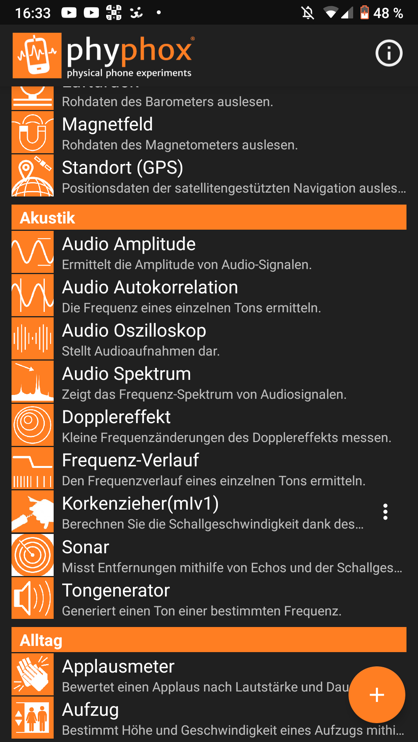 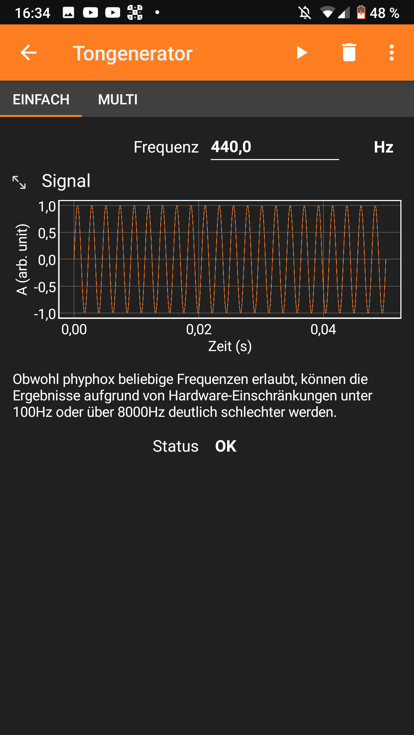 Hilfsblatt: Fernzugriff 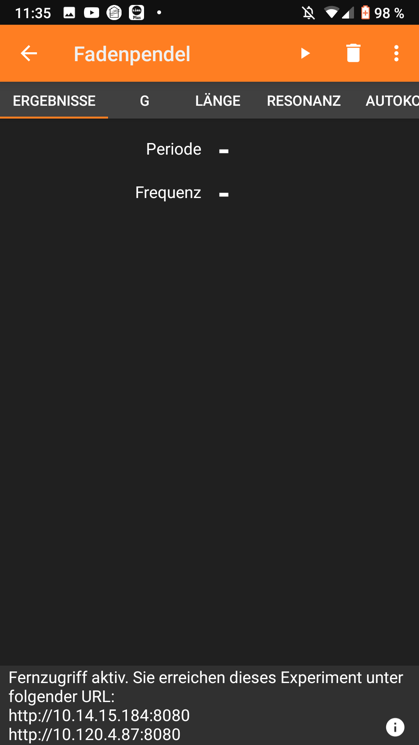 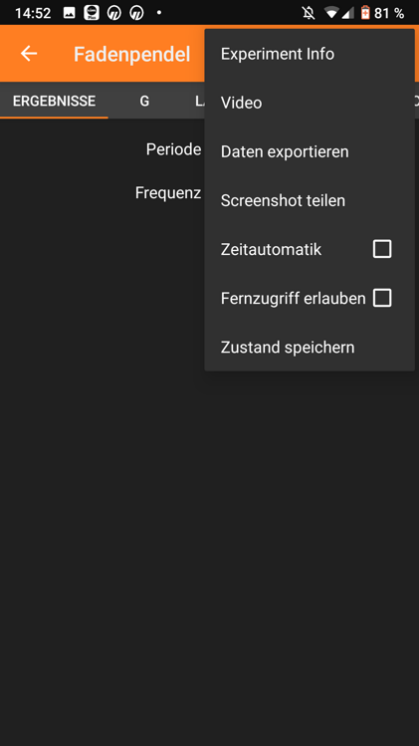 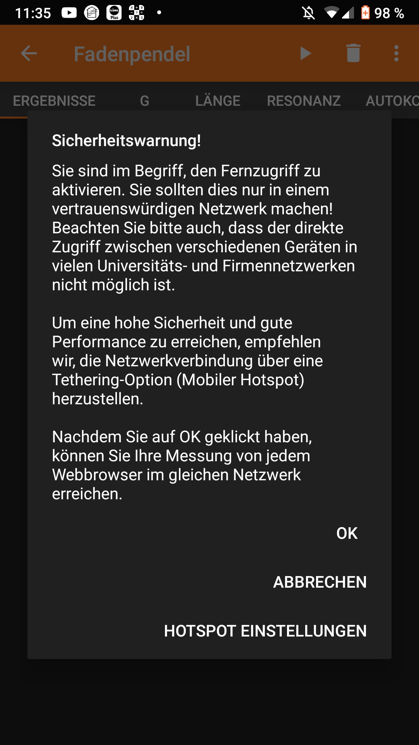 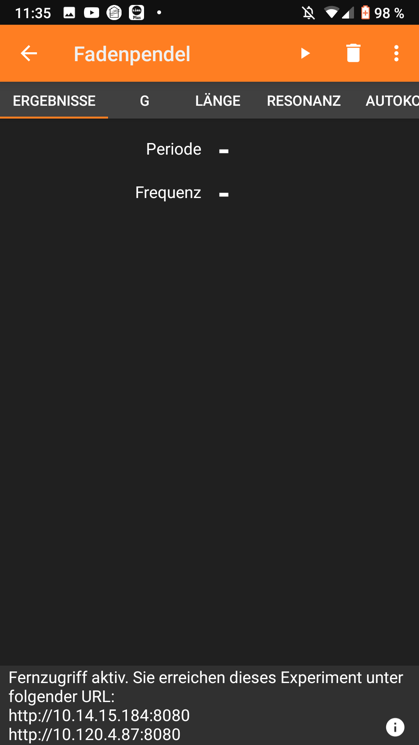 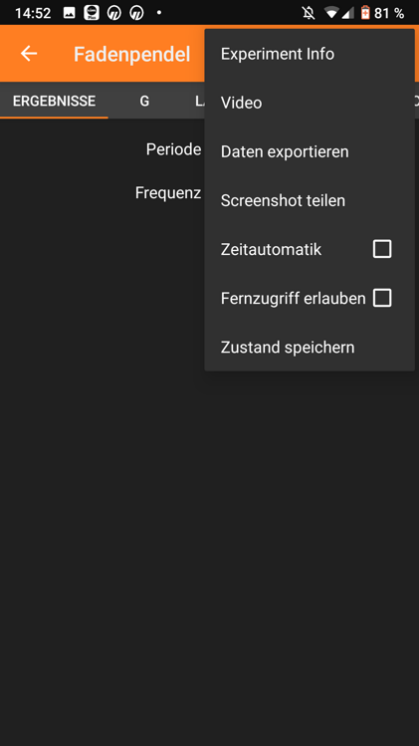 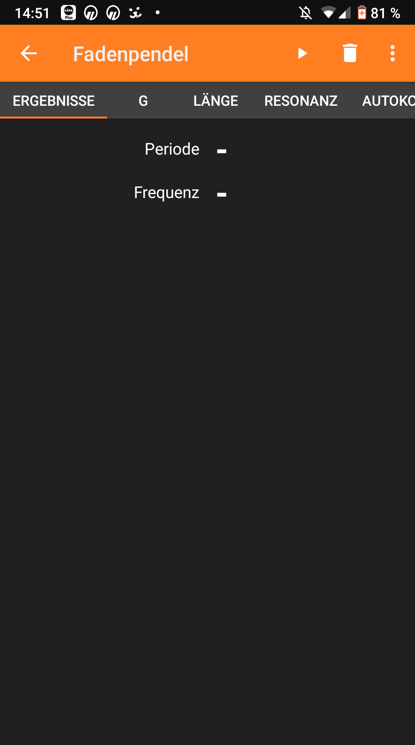 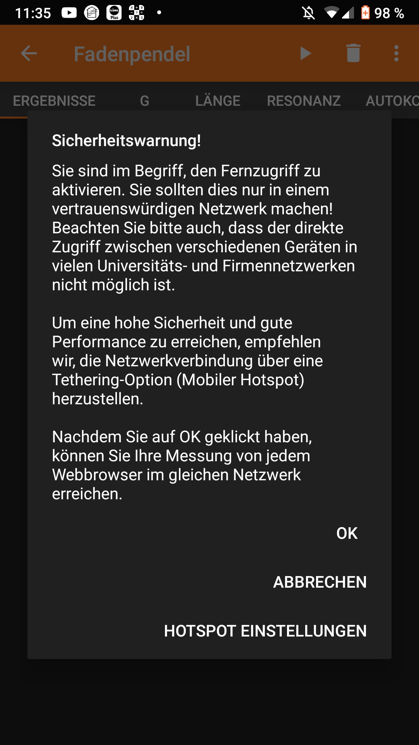 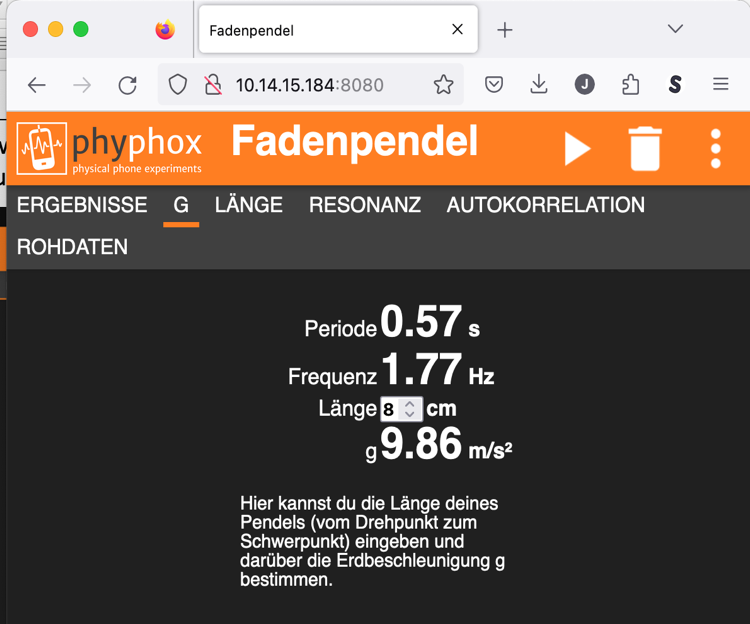 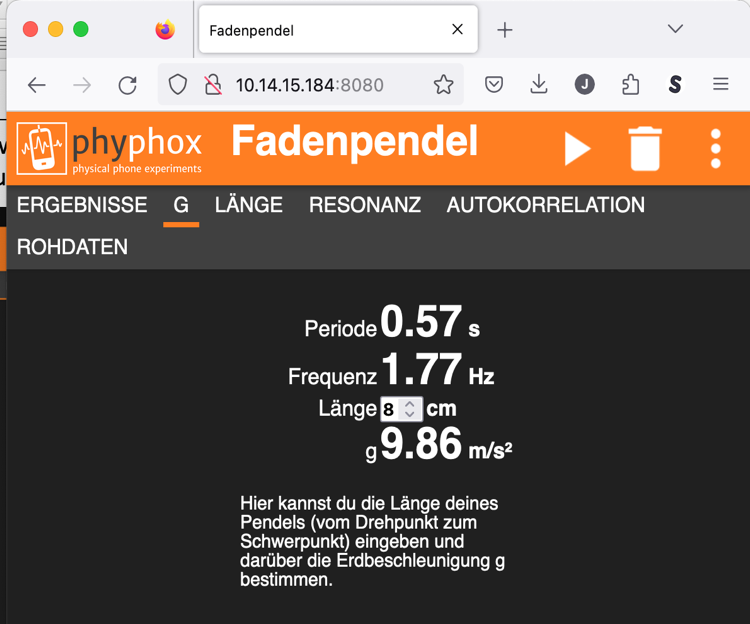 Hilfsblatt: Einlesen neuer Experimente in „phyphox“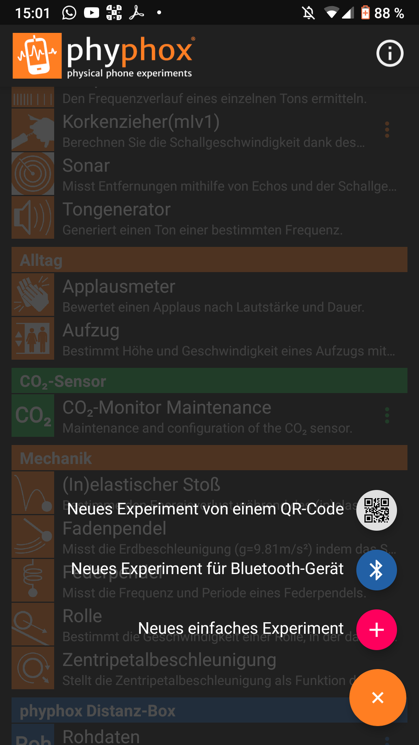 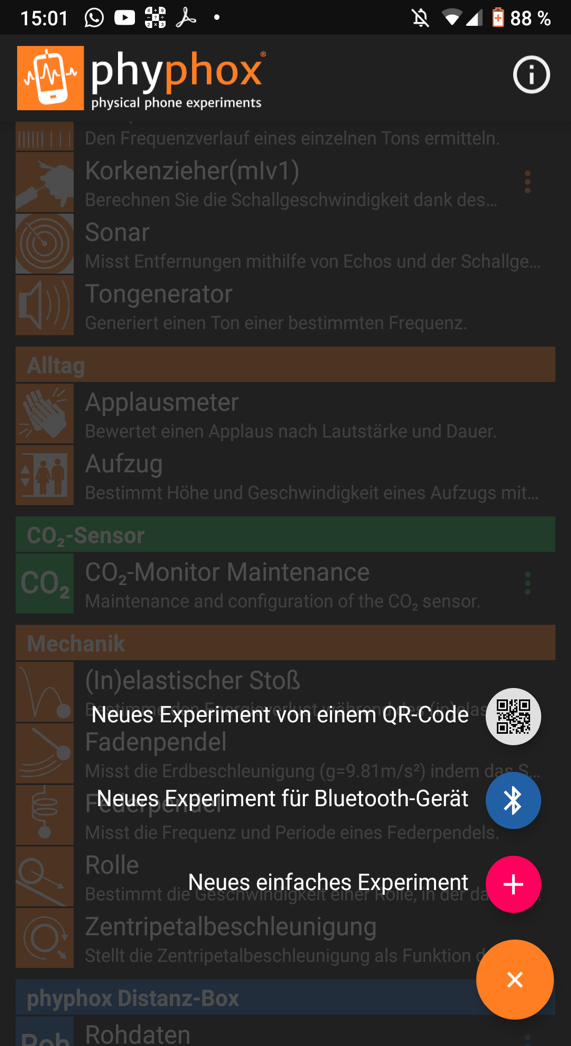 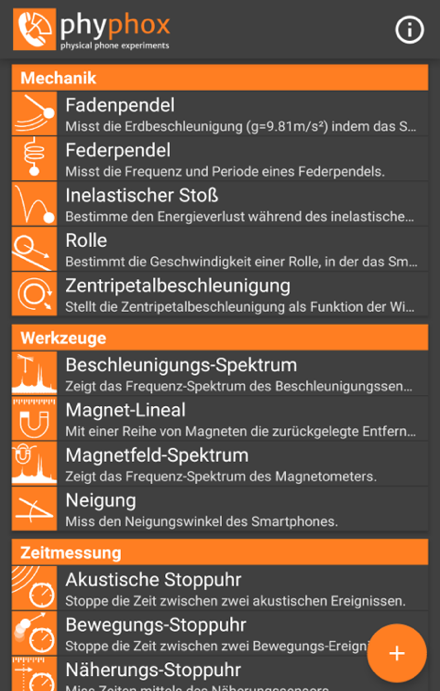 Hilfsblatt: QR - Codes 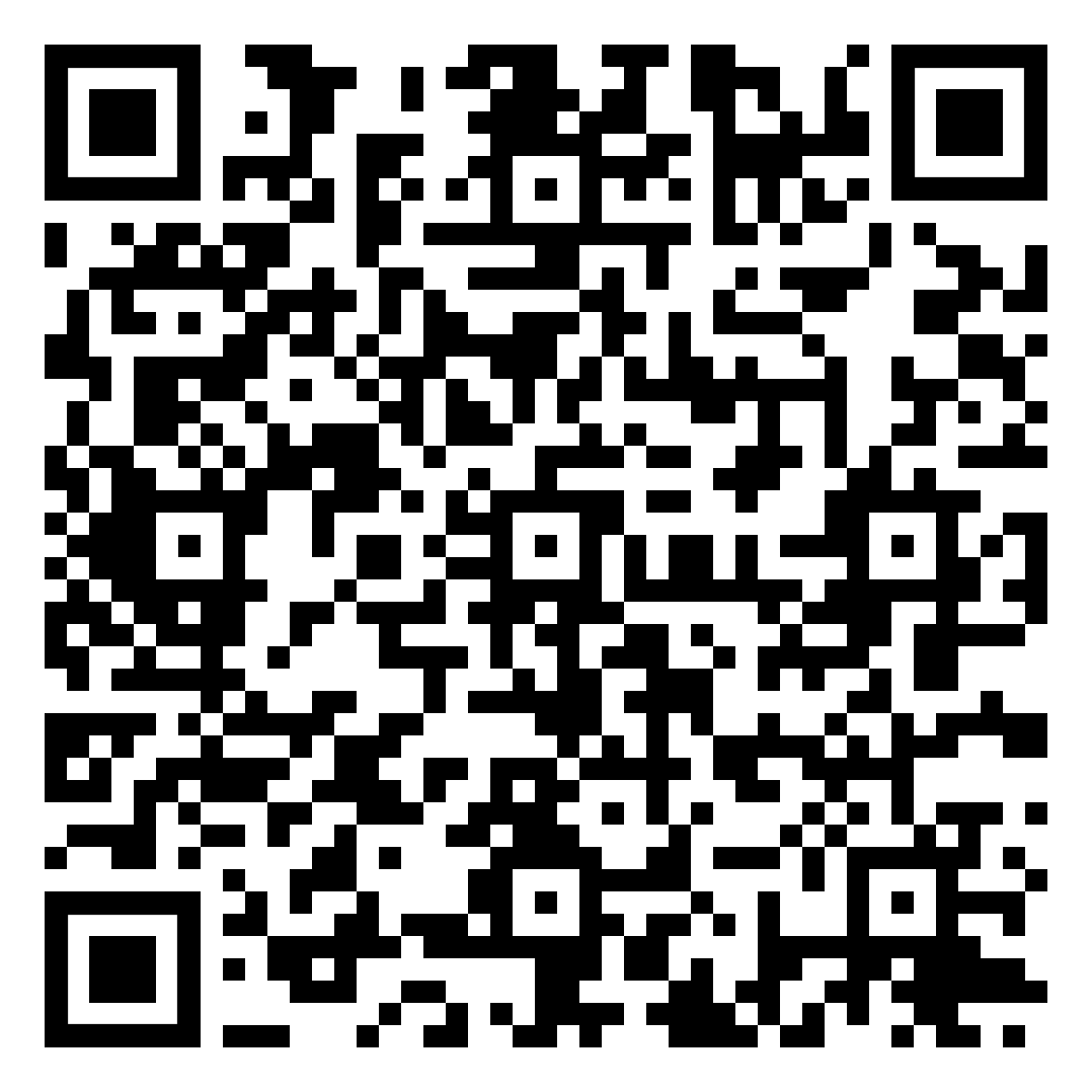 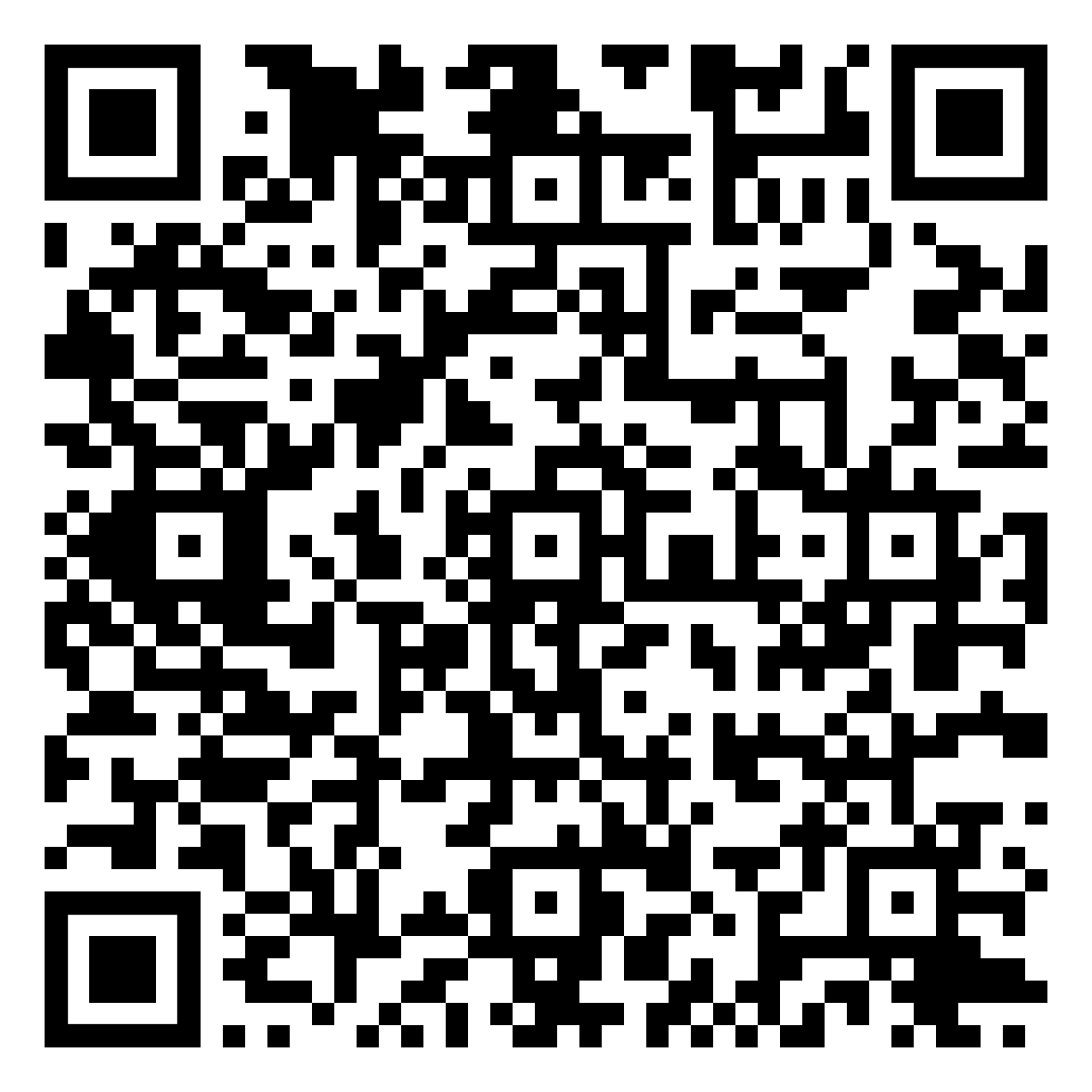 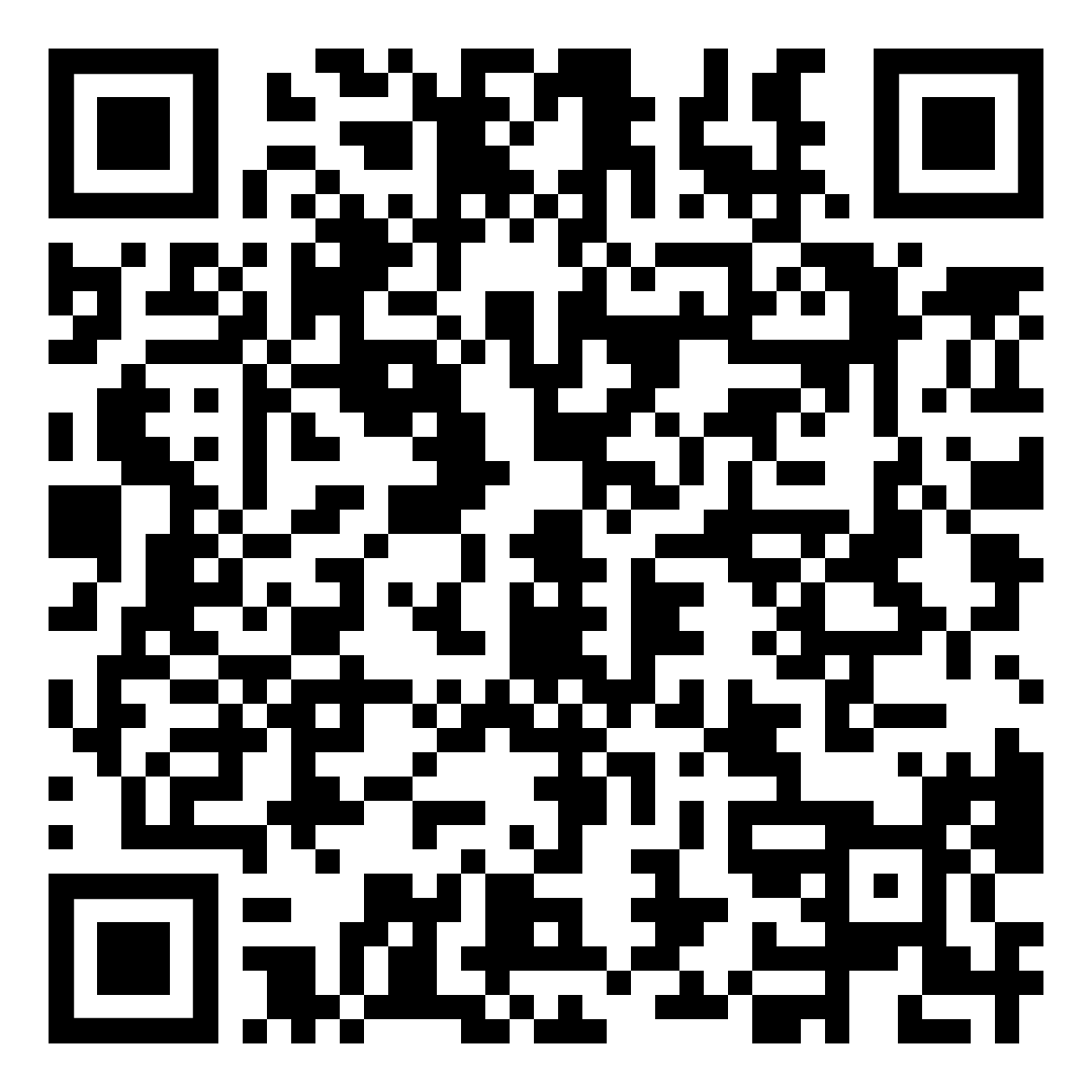 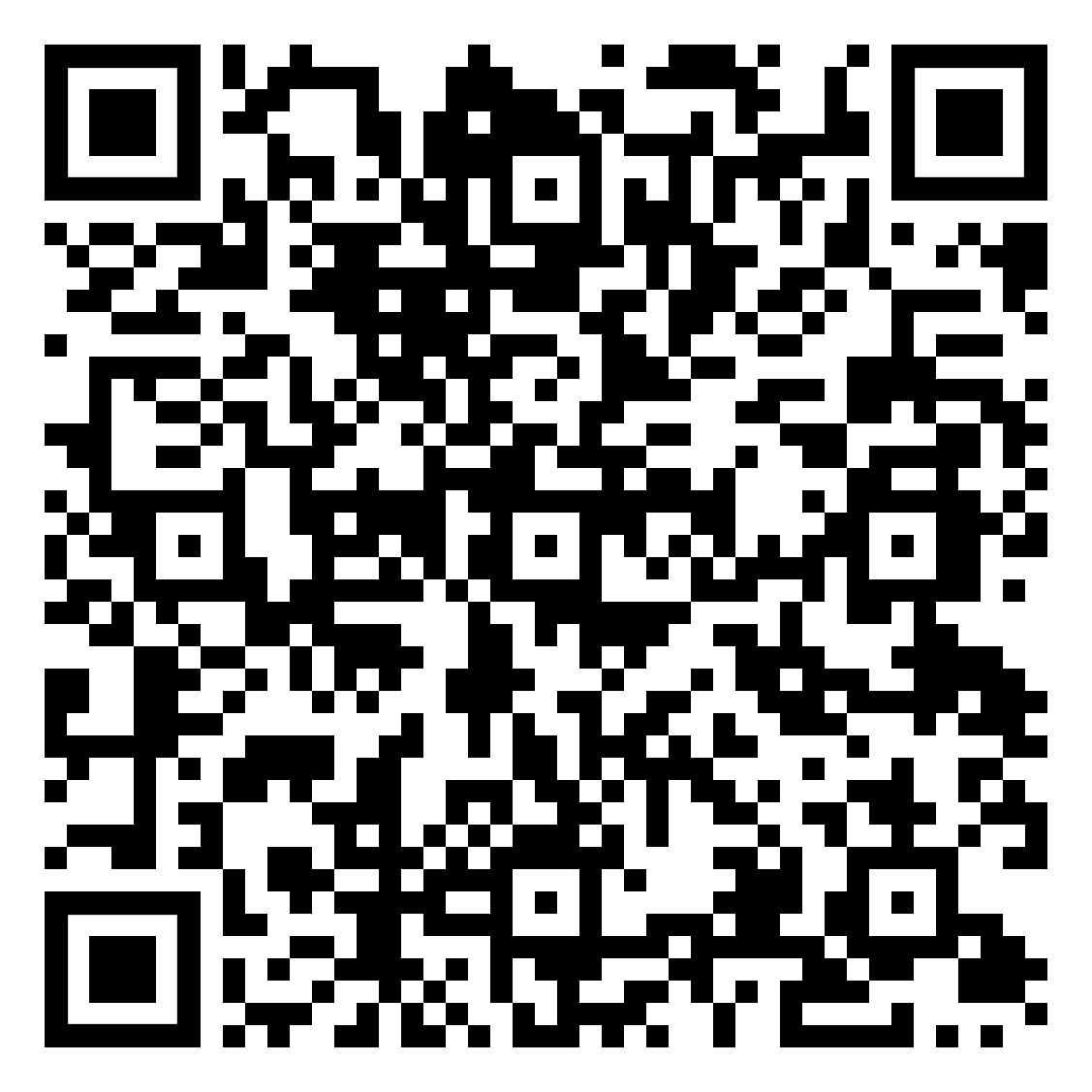 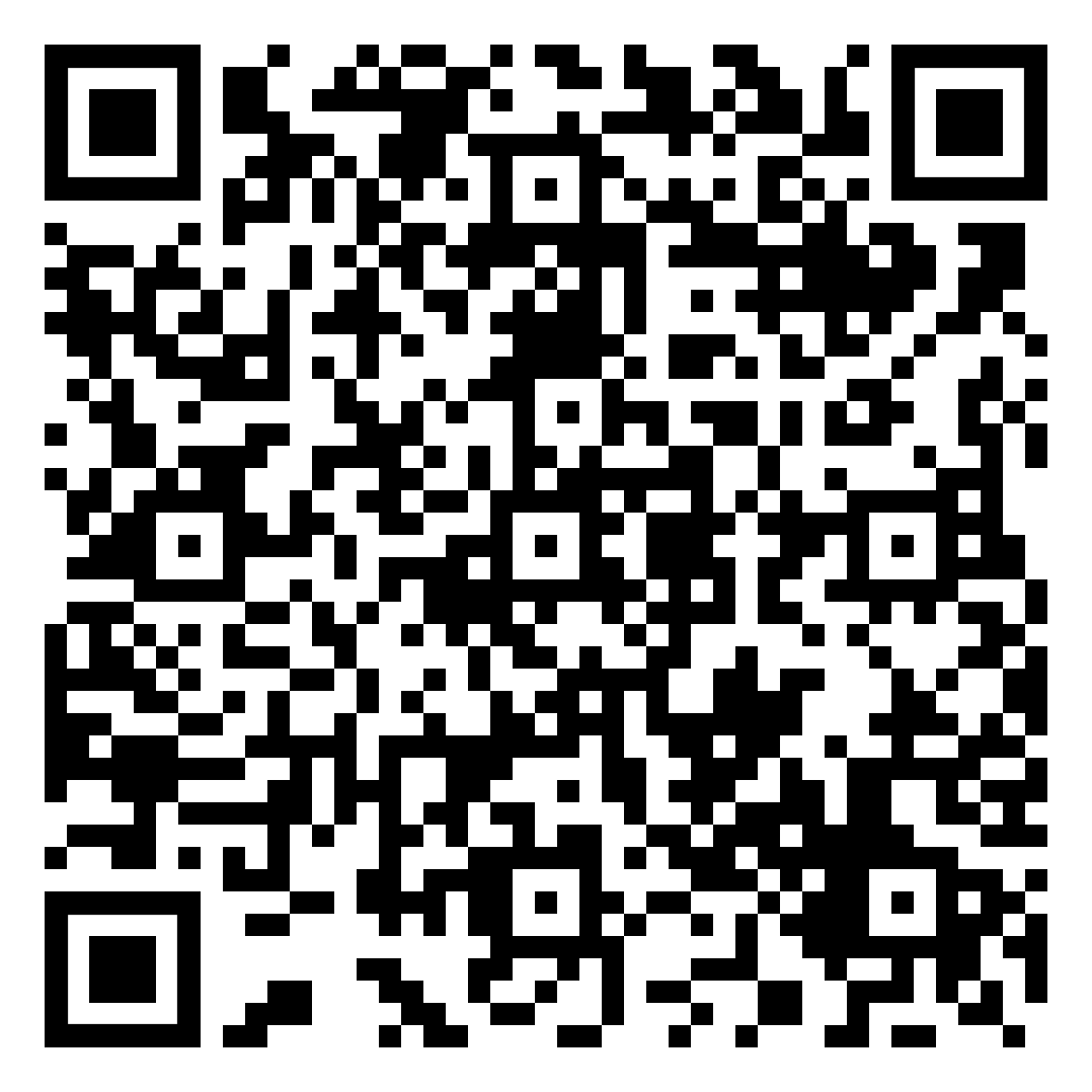 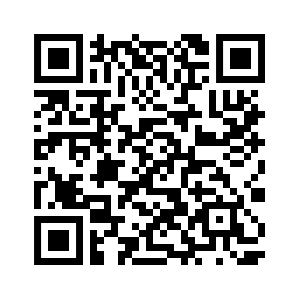 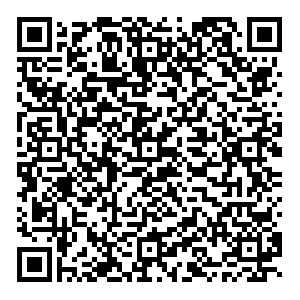 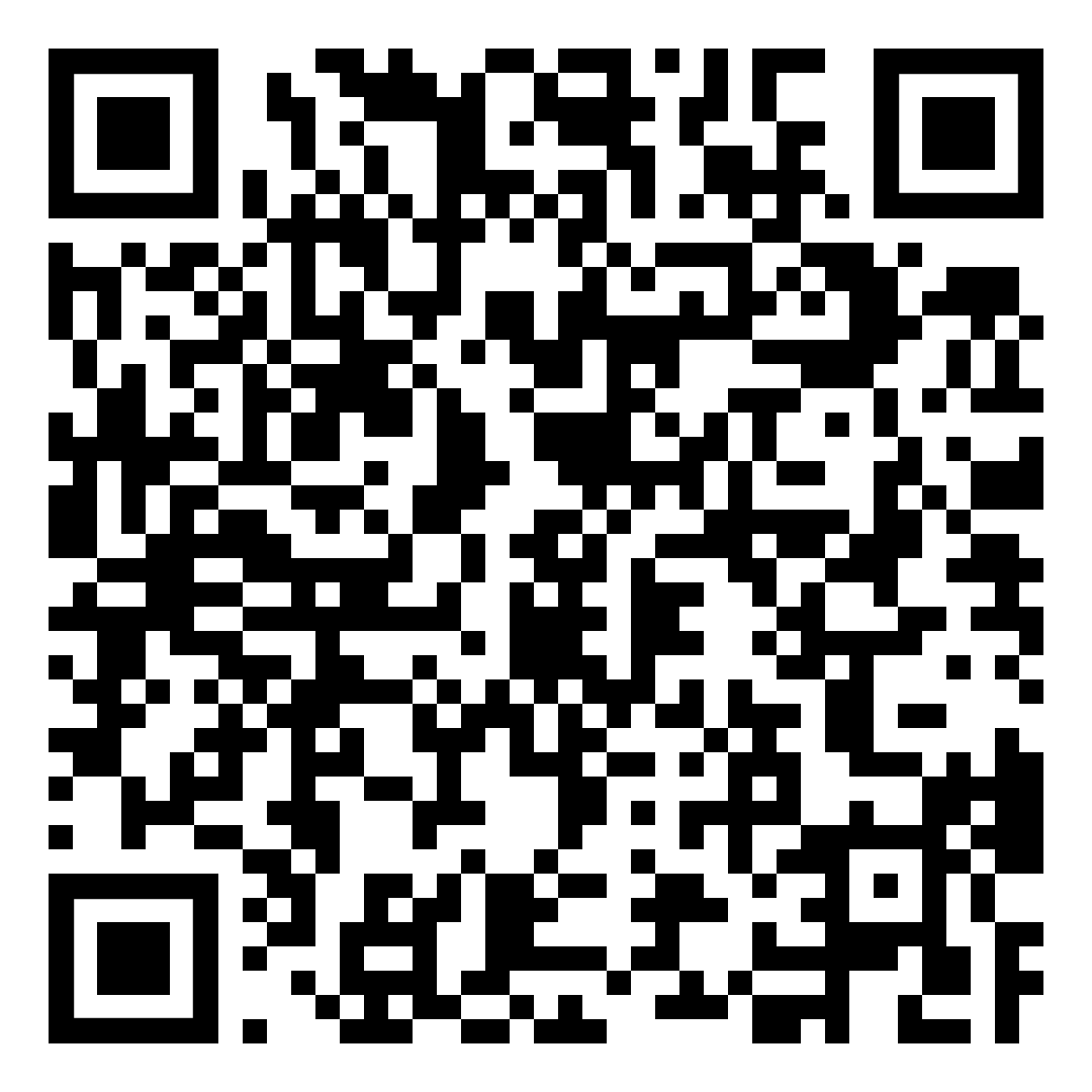 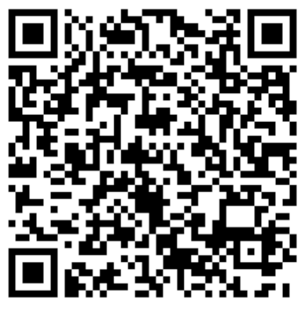 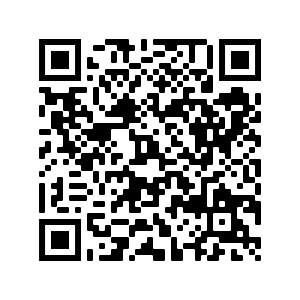 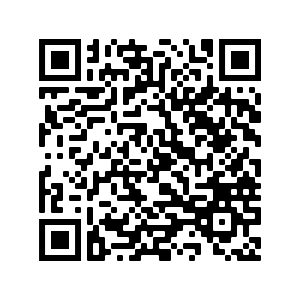 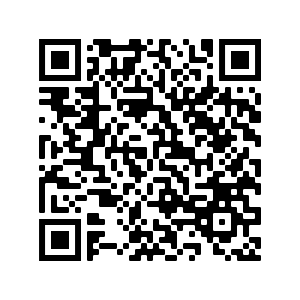 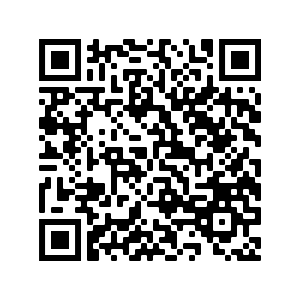 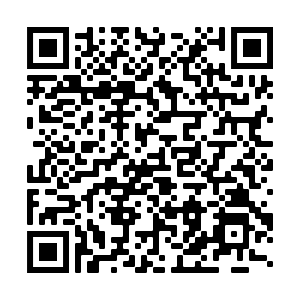 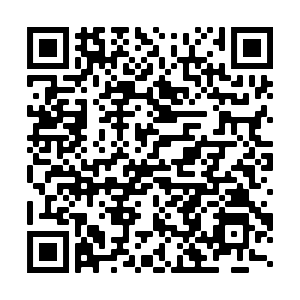 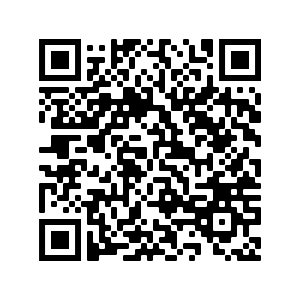 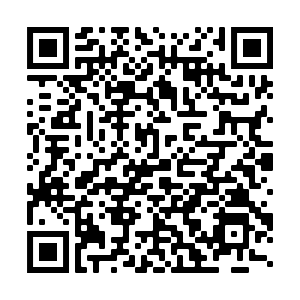 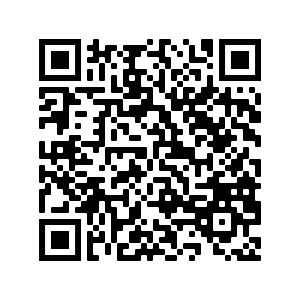 